ĐỀ 1.  Đọc ngữ liệu sau:CÂY DỪA      Cây dừa xanh toả nhiều tàu
     Dang tay đón gió, gật đầu gọi trăng
            Thân dừa bạc phếch tháng năm
       Quả dừa – đàn lợn con nằm trên caoĐêm hè hoa nở cùng sao
           Tàu dừa – chiếc lược chải vào mây xanh
        Ai mang nước ngọt, nước lành
Ai đeo bao hũ rượu quanh cổ dừa    Tiếng dừa làm dịu nắng trưa
Gọi đàn gió đến cùng dừa múa reo
Trời trong đầy tiếng rì rào
Đàn cò đánh nhịp bay vào bay ra…Đứng canh trời đất bao la
Mà dừa đủng đỉnh như là đứng chơi                                                                                     ( Trần Đăng Khoa)Thực hiện các yêu cầu :   Câu 5. Nêu nội dung bài thơ.    Câu 6: Nêu  tác dụng của biện pháp tu từ trong câu thơ sau :                                         “Cây dừa xanh toả nhiều tàu?
                                      Dang tay đón gió, gật đầu gọi trăng”       Câu 7. Qua bài thơ trên, có ý kiến cho rằng “Bảo vệ môi trường việc cần thiết.”, em có đồng ý với ý kiến đó không ? Tại sao?ĐỀ 2.I. Đọc hiểu  (5,0 điểm)	Đọc kĩ đoạn trích sau và trả lời các câu hỏi bên dưới:	“Gió bấc thổi ào ào qua khu rừng vắng. Những cành cây khẳng khiu chốc chốc run lên bần bật. Mưa phùn lất phất… Bên gốc đa, một chú Thỏ bước ra, tay cầm một tấm vải dệt bằng rong. Thỏ tìm cách quấn tấm vải lên người cho đỡ rét, nhưng tấm vải bị gió lật tung, bay đi vun vút. Thỏ đuổi theo. Tấm vải rơi tròng trành trên ao nước. Thỏ vừa đặt chân xuống nước đã vội co lên. Thỏ cố khều nhưng đưa chân không tới. Một chú Nhím vừa đi đến. Thỏ thấy Nhím liền nói:	- Tôi đánh rơi tấm vải khoác! 	- Thế thì gay go đấy! Trời rét, không có áo khoác thì chịu sao được.Nhím nhặt chiếc que khều… Tấm vải dạt vào bờ, Nhím nhặt lên, giũ nước, quấn lên người Thỏ: 	- Phải may thành một chiếc áo, có thế mới kín được. 	- Tôi đã hỏi rồi. Ở đây chẳng có ai may vá gì được.Nhím ra dáng nghĩ: 	- Ừ! Muốn may áo phải có kim. Tôi thiếu gì kim.Nói xong, Nhím xù lông. Quả nhiên vô số những chiếc kim trên mình Nhím dựng lên nhọn hoắt. Nhím rút một chiếc lông nhọn, cởi tấm vải trên mình Thỏ để may.(Trích “Những chiếc áo ấm”, Võ Quảng)Câu 1(0,5đ): Thể loại của đoạn trích trên là:A. Truyện cổ tích					            B. Truyện đồng thoạiC. Truyện truyền thuyết					D. Truyện ngắnCâu 2(0,5đ): Đoạn trích trên được kể bằng lời của ai?A. Lời của người kể chuyện 			           B. Lời của nhân vật NhímC. Lời của nhân vật Thỏ				          D. Lời của Nhím và ThỏCâu 3(0,5đ): Nhận xét nào nêu lên đặc điểm của nhân vật trong văn bản trên?A. Nhân vật là loài vật, sự vật được nhân cách hóa như con người.B. Nhân vật là loài vật, sự vật có liên quan đến lịch sử.  C. Nhân vật là loài vật, sự vật có những đặc điểm kì lạ.D. Nhân vật là loài vật, sự vật gắn bó thân thiết với con người như bạn. Câu 4(0,5đ): Em hiểu nghĩa của từ “tròng trành” trong câu “Tấm vải rơi tròng trành trên ao nước.” là gì?A. quay tròn, không giữ được thăng bằng.B. ở trạng thái nghiêng qua nghiêng lại.C. ở trạng thái nghiêng qua nghiêng lại, không giữ được thăng bằng.D. ở trạng thái quay tròn, nghiêng qua nghiêng lại.Câu 5 (0,5 điểm): Thỏ đã gặp sự cố gì trong đoạn trích trên?Câu 6 (1.0 điểm): Hãy chỉ ra và nêu tác dụng của biện pháp tu từ nhân hóa được sử dụng trong câu văn sau “Những cành cây khẳng khiu chốc chốc run lên bần bật”.Câu 7 (1.5 điểm): Từ hành động của các nhân vật trong đoạn trích, em rút ra được những bài học đáng quý nào?ĐỀ 3 I. Đọc văn bản sau:KIẾN VÀ CHÂU CHẤU      Vào một ngày hè nắng chói chang và gió thổi mát rượi, một chú châu chấu xanh nhảy tanh tách trên cánh đồng, miệng chú ca hát ríu ra ríu rít. Bỗng chú bắt gặp bạn kiến đi ngang qua, bạn ấy đang còng lưng cõng một hạt ngô để tha về tổ. Châu chấu cất giọng rủ rê: “Bạn kiến ơi, thay vì làm việc cực nhọc, chi bằng bạn hãy lại đây trò truyện và đi chơi thoả thích cùng tớ đi!”. Kiến trả lời: “Không, tớ bận lắm, tớ còn phải đi kiếm thức ăn để dự trữ cho mùa đông sắp tới. Bạn cũng nên làm như vậy đi bạn châu chấu ạ”. “Còn lâu mới tới mùa đông, bạn chỉ khéo lo xa”. Châu chấu mỉa mai. Kiến dường như không quan tâm tới những lời của châu chấu xanh, nó tiếp tục tha mồi về tổ một cách chăm chỉ và cần mẫn.         Thế rồi mùa đông lạnh lẽo cũng tới, thức ăn trở nên khan hiếm, châu chấu xanh vì mải chơi không chuẩn bị lương thực nên giờ sắp kiệt sức vì đói và rét. Còn bạn kiến của chúng ta thì có một mùa đông no đủ với một tổ đầy những ngô, lúa mì mà bạn ấy đã chăm chỉ tha về suốt cả mùa hè.                    (Truyện ngụ ngôn “Kiến và Châu chấu”- trang 3-NXB thông tin)Lựa chọn đáp án bằng cách khoanh tròn vào câu trả lời mà em cho là đúng:Câu 1. Truyện Kiến và châu chấu thuộc thể loại nào?A. Truyện ngụ ngôn. B. Truyện đồng thoại. C. Truyền thuyết. D. Thần thoại.Câu 2. Vào những ngày hè, chú châu chấu đã làm gì?A. Nhảy tanh tách trên cánh đồng, miệng ca hát ríu ra ríu rít.B. Siêng năng làm bài tập về nhà cô giáo phát.C. Cần cù thu thập đồ ăn dự trữ cho mùa đông.D. Giúp châu chấu mẹ dọn dẹp nhà cửa.Câu 3. Châu chấu đã rủ kiến làm gì cùng mình?A. Cùng nhau thu hoạch rau củ trên cánh đồng.B. Trò chuyện và đi chơi thoả thích.C. Cùng nhau về nhà châu chấu chơi.D. Cùng nhau chuẩn bị lương thực cho mùa đông.Câu 4. Trong câu sau, trạng ngữ được dùng để làm gì ?     “Vào một ngày hè nắng chói chang và gió thổi mát rượi, một chú châu chấu xanh nhảy tanh tách trên cánh đồng, miệng chú ca hát ríu ra ríu rít.”A. Chỉ nguyên nhân. B. Chỉ thời gian.C. Chỉ mục đích. D. Chỉ phương tiện.Câu 5. Vì sao kiến không đi chơi cùng châu chấu?A. Kiến không thích đi chơi.B. Kiến không thích châu chấu.C. Kiến đi kiếm thức ăn để dự trữ cho mùa đông.D. Kiến không muốn lãng phí thời gian.Câu 6. Theo em, châu chấu là những hình ảnh đại diện cho những kiểu người nào trong cuộc sống?A. Những người vô lo, lười biếng.B. Những người chăm chỉ.C. Những người biết lo xa .D. Những người chỉ biết hưởng thụ.Câu 7. Vì sao kiến lại có một mùa đông no đủ?A. Kiến còn dư thừa nhiều lương thực.B. Kiến chăm chỉ, biết lo xa.C. Kiến được bố mẹ cho nhiều lương thực.D. Được mùa ngô và lúa mì.Câu 8. Từ “kiệt sức” có nghĩa là gì?A. Không còn sức để làm.B. Không có sức khỏe.C. Yếu đuối.D. Yếu ớt.Câu 9. Nếu là châu chấu trong câu chuyện, em sẽ làm gì trước lời khuyên của kiến?Câu 10 . Bài học tâm đắc nhất mà em rút ra từ câu chuyện?I. PHẦN I: Câu 9 ( 1 điểm):  HS nêu được : - Em sẽ nghe theo lời của kiến - Em sẽ chăm chỉ cùng kiến đi kiếm thức ăn để dự trữ cho mùa đông Câu 10 ( 1 điểm):  Bài học rút ra: - Luôn chăm chỉ trong học tập và làm việc, không được ham chơi, lười biếng. - Biết nhìn xa trông rộng. ĐỀ 4 I. ĐỌC HIỂU (5,0 điểm)                                                    Đọc văn bản sau:                                                    (Nguồn: https://www.thivien.net/Nguyễn Lãm Thắng)Thực hiện các yêu cầu:Câu 1: Người bày tỏ cảm xúc, suy nghĩ trong bài thơ là ai?	A. Người bố					B. Người mẹ và người con	C. Người con					D. Người mẹ		Câu 2: Bài thơ sử dụng biện pháp tu từ nổi bật:	A. So sánh					B. Điệp ngữ	C. Nhân hóa					D. Ẩn dụCâu 3: Tác giả liệt kê “bao nhiêu” sự vật trong thiên nhiên, cuộc sống, chỉ để khẳng định:	A.  Cuộc sống có rất nhiều điều, có nhiều sự vật muôn màu muôn vẻ phong phú.	B.  Tình cảm yêu thương, trân trọng, biết ơn đối với mẹ của tác giả.	C.  Cuộc sống có rất nhiều điều, có nhiều sự vật muôn màu muôn vẻ phong phú nhưng chỉ có một mẹ thôi, duy nhất chỉ mẹ mà thôi.           D. Tình yêu thương bao la vô bờ bến của người mẹ dành cho tác giả.Câu 4: Chủ đề của bài thơ?A. Tình mẫu tử						B. Tình phụ tử	C. Tình cảm của người con dành cho mẹ			D. Tình yêu quê hươngCâu 5: Phương thức biểu đạt chính của bài thơ trên?Câu 6: Em hiểu như thế nào về hai câu thơ sau:“Có một điều tin chắc
Em có một mẹ thôi.”Câu 7: Phân tích tác dụng của biện pháp tu từ điệp ngữ có trong bài thơ?Câu 8: Qua bài thơ trên, em rút ra bài học gì cho  bản thân ?ĐỀ 5                Đọc văn bản sau và trả lời các câu hỏi bên dưới :     Đọc sách không cốt lấy nhiều, quan trọng nhất là phải chọn cho tinh, đọc cho kĩ. Nếu đọc được 10 quyển sách không quan trọng, không bằng đem thời gian, sức lực đọc 10 quyển ấy mà đọc một quyển thật sự có giá trị. Nếu đọc được mười quyển sách mà chỉ lướt qua, không bằng chỉ lấy một quyển mà đọc mười lần. “Sách cũ trăm lần xem chẳng chán – Thuộc lòng, ngẫm kỹ một mình hay”, hai câu thơ đó đáng làm lời răn cho mỗi người đọc sách. … Đọc ít mà đọc kỹ, thì sẽ tập thành nếp suy nghĩ sâu xa, trầm ngâm tích luỹ, tưởng tượng tự do đến mức làm đổi thay khí chất; đọc nhiều mà không chịu nghĩ sâu, như cưỡi ngựa qua chợ, tuy châu báu phơi đầy, chỉ tổ làm mắt hoa, ý loạn, tay không mà về.”Câu 1 (0,5 điểm) Phương thức biểu đạt chính của đoạn trích trên?Miêu tả  ;     B. Tự sự     ;    C. Biểu cảm      ;          D. Nghị luậnCâu 2  (0,5 điểm): Tìm từ một từ Hán Việt trong đoạn trích trên ?  trăm lần    , B. suy nghĩ           , C. trầm ngâm ,  D. phơi đầy Câu 3  (0,5 điểm): Nội dung chính của đoạn trích trên  ?Đoạn trích bàn về phương pháp đọc sách sao cho hiệu quả . Qua đó khuyên mọi người đặc biệt là các bạn trẻ cần vận dụng phương pháp đọc sách hữu ích trên Đoạn trích bàn về cách lựa chọn sách sao cho hiệu quả . Qua đó khuyên mọi người đặc biệt là các bạn trẻ cần vận dụng phương pháp đọc sách hữu ích trênĐoạn trích bàn về cách lựa chọn sách sao cho hiệu quả . Qua đó khuyên mọi người đặc biệt là các bạn trẻ cần lựa chọn sách sao cho hữu ích .Đoạn trích bàn về giá trị của  sách  . Qua đó khuyên mọi người đặc biệt là các bạn trẻ cần vận dụng phương pháp đọc sách hữu ích trên Câu 4 (0,5điểm): Giải thích nghĩa của từ “ lướt” trong câu văn : “Nếu đọc được mười quyển sách mà chỉ lướt qua, không bằng chỉ lấy một quyển mà đọc mười lần”   ?Đọc nhanh, đọc không kĩĐọc nhanh, và không đọng lại gìĐọc không kĩ, và không đọng lại gìĐọc nhanh, đọc không kĩ, và không đọng lại gìCâu 5  (0,5 điểm): Nghĩa của từ “ lướt” trong câu văn trên là nghĩa gốc hay nghĩa chuyển ? Nghĩa gốc                              B. Nghĩa chuyểnCâu 6 (1,0 điểm): Nêu hiệu quả nghệ thuật của việc sử dụng biện pháp tu từ so sánh trong câu văn : “Đọc ít mà đọc kỹ, thì sẽ tập thành nếp suy nghĩ sâu xa, trầm ngâm tích luỹ, tưởng tượng tự do đến mức làm đổi thay khí chất; đọc nhiều mà không chịu nghĩ sâu, như cưỡi ngựa qua chợ, tuy châu báu phơi đầy, chỉ tổ làm mắt hoa, ý loạn, tay không mà về.” ? Câu 7 (1,5 điểm): Đoạn trích trên mang đến cho em những kinh nghiệm gì trong quá trình “đọc” sách của bản thân.ĐỀ 6 Đọc văn bản sau:THỜI GIAN LÀ VÀNGNgạn ngữ có câu: Thời gian là vàng. Nhưng vàng thì mua được mà thời gian không mua được. Thế mới biết vàng có giá mà thời gian là vô giá.Thật vậy, thời gian là sự sống. Bạn vào bệnh viện mà xem, người bệnh nặng, nếu kịp thời chạy chữa thì sống, để chậm là chết.Thời gian là thắng lợi. Bạn hỏi các anh bộ đội mà xem, trong chiến đấu, biết nắm thời cơ, đánh địch đúng lúc là thắng lợi, để mất thời cơ là thất bại.Thời gian là tiền. Trong kinh doanh, sản xuất hàng hóa đúng lúc là lãi, không đúng lúc là lỗ.Thời gian là tri thức. Phải thường xuyên học tập thì mới giỏi. Học ngoại ngữ mà bữa đực, bữa cái, thiếu kiên trì, thì học mấy cũng không giỏi được.Thế mới biết, nếu biết tận dụng thời gian thì làm được bao nhiêu điều cho bản thân và cho xã hội. Bỏ phí thời gian thì có hại và về sau hối tiếc cũng không kịp.(Theo Phương Liên - Ngữ văn 9, Tập hai, NXB Giáo dục Việt Nam,2007, tr 36-37)Thực hiện các yêu cầu sau:Câu 1: Văn bản “Thời gian là vàng” thuộc loại văn bản nào?A. Văn bản biểu cảm                    B. Văn bản nghị luậnC. Văn bản tự sự                          D. Văn bản thuyết minhCâu 2: Trong văn bản trên người viết đã đưa ra mấy ý kiến để nêu lên giá trị của thời gian? A. 7            B. 6               C. 5              D. 4Câu 3: Nhận định nào không đúng khi nói văn bản “Thời gian là vàng” là bàn về một vấn đề đời sống? A. Bài viết ngắn gọn súc tích, thể hiện rõ tình cảm của người viếtB. Người viết thể hiện rõ ý kiến dối với vấn đề cần bàn bạcC. Trình bày những ý kiến, lí lẽ, bằng chứng cụ thểD. Ý kiến, lí lẽ, bằng chứng được sắp xếp theo trình tự hợp lí.Câu 4: Từ ngữ in đậm trong đoạn văn dưới đây được sử dung theo hình thức liên kết nào? “Ngạn ngữ có câu: Thời gian là vàng. Nhưng vàng thì mua được mà thời gian không mua được. Thế mới biết vàng có giá mà thời gian là vô giá.”A. Phép thế             B. Phép lặp              C. Phép liên tưởng           D. Phép nốiCâu 5: “Bữa đực, bữa cái” trong văn bản có nghĩa là? A.Bữa học bữa nghỉ                             B. Học tập chăm chỉ, C. Kiên trì trong học tập                      D. Chịu khó học tậpCâu 6: Em tâm đắc thông điệp nào nhất? Vì sao? Vận dụng – CB9Câu 7. Qua văn bản trên em rút ra bài học gì về việc sử dụng thời gian?(Vận dụng – CB8)ĐỀ 7 Đọc văn bản sau rồi thực hiện các yêu cầu bên dưới:Nguyên nhân khiến Trái Đất nóng lênHiện tại, Trái Đất nóng lên chủ yếu là do con người tạo ra thông qua các hoạt động đốt cháy nhiên liệu hóa thạch (dầu, khí đốt, than đá…) cùng các loại khí thải khác nên lượng nhiệt bị giữ lại ở bầu khí quyển.Một số hoạt động chính là nguyên nhân khiến cho Trái Đất nóng lên:Hiệu ứng nhà kínhCác hiện tượng hiệu ứng nhà kính tăng lên rõ rệt trong thời gian gần đây đã làm thủng tầng ô-dôn... Những nơi bị thủng hoặc mất đi tầng ô-dôn thì nơi đó đất đai sẽ bị sa mạc hóa không còn tác dụng cân bằng hệ sinh thái như hiện tại thành ra ban ngày nóng, ban đêm lạnh.Quá trình công nghiệp hóaDo sự phát triển nhanh chóng như vũ bão của khoa học công nghệ cùng sự phát triển của nền kinh tế nên nhiều nhà máy xả thải trực tiếp và phun khí thải vào môi trường. Số lượng phương tiện từ xe cộ (xe máy, xe đạp, ô tô…) cũng đã thải ra một lượng lớn khí các-bô-níc. Khi lượng khí các-bô-níc có nhiều trong bầu khí quyển do ánh nắng Mặt Turời chiếu vào làm tăng nhiệt độ của bề mặt Trái Đất.       Rừng bị tàn phá                                                                  (Theo LV, quangnam.gov.vn)1. Lựa chọn 1 đáp án đúng cho các câu từ 1 đến 7 (mỗi câu 0,5đ)Câu 1. Theo văn bản, các nguyên nhân chính khiến Trái Đất nóng lên là gì?A. Hiệu ứng nhà kính; thủng tầng ô-dôn; quá trình công nghiệp hóa.	B. Quá trình công nghiệp hóa; tăng khí mê tan; rừng bị tàn phá .C. Hiệu ứng nhà kính; quá trình công nghiệp hóa; rừng bị tàn phá.	D. Số lượng phương tiện xe cộ tăng nhanh; hiệu ứng nhà kính; rừng bị tàn phá.Câu 2. Phương thức biểu đạt chính của văn bản trên là gì ? A. Tự sự.                                                B. Biểu cảm.C. Miêu tả.                                              D. Nghị luận.Câu 3. Các đề mục được in đậm trong văn bản có tác dụng nào sau đây?A. Nêu lên chủ đề của văn bản.	B. Nêu lên các thông tin chủ yếu của văn bản.  		C. Nêu lên thông điệp của văn bản.D. Nêu lên mục đích của văn bản.Câu 4. Dòng nào sau đây nêu lên chính xác nghĩa của từ hoang mạc trong văn bản trên?A. Vùng đất hoang rộng lớn, có cây cối và người ở.B. Vùng đất hoang rộng lớn, khô cằn, hầu như không có người ở.C. Vùng đất có khí hậu khô cằn, không có cây cối .D. Vùng đất có khí hậu khô cằn, không có cây cối và người ở.2. Trả lời câu hỏi / Thực hiện yêu cầu sau:Câu 5.(0,75đ) Hình ảnh minh họa trên muốn gửi thông điệp gì trong văn bản?Câu 6 .(0,75đ) Nêu lên nội dung chính của đoạn văn sau:     	 Do sự phát triển nhanh chóng như vũ bão của khoa học công nghệ cùng sự phát triển của nền kinh tế nên nhiều nhà máy xả thải trực tiếp và phun khí thải vào môi trường. Số lượng phương tiện từ xe cộ (xe máy, xe đạp, ô tô…) cũng đã thải ra một lượng lớn khí các-bô-níc. Khi lượng khí các-bô-níc có nhiều trong bầu khí quyển do ánh nắng Mặt Trời chiếu vào làm tăng nhiệt độ của bề mặt Trái Đất.Câu 7 .(1,5 đ) Qua đoạn trích trên em hãy nêu một số giải pháp của cá nhân để hạn chế tình trạng Trái Đất nóng lên? ĐỀ 8 Đọc câu chuyện sau và trả lời các câu hỏi:NGƯỜI ĂN XIN        Một người ăn xin đã già. Đôi mắt ông đỏ hoe, nước mắt ông giàn giụa, đôi môi tái nhợt, áo quần tả tơi. Ông chìa tay xin tôi.      Tôi lục hết túi nọ đến túi kia, không có lấy một xu, không có cả khăn tay, chẳng có gì hết. Ông vẫn đợi tôi. Tôi chẳng biết làm thế nào. Bàn tay tôi run run nắm chặt lấy bàn tay run rẩy của ông: -  Xin ông đừng giận cháu! Cháu không có gì cho ông cả. Ông nhìn tôi chăm chăm, đôi môi nở nụ cười: - Cháu ơi, cảm ơn cháu! Như vậy là cháu đã cho lão rồi. Khi ấy tôi chợt hiểu ra: cả tôi nữa, tôi cũng vừa nhận được một cái gì đó của ông.                                              (Theo Tuốc- ghê- nhép)Câu 1( 0,5 điểm): Câu chuyện trên viết theo  thể loại nào? Câu 2( 0,5 điểm): Câu chuyện trên sử dụng ngôi kể nào? Ngôi thứ nhất                                 C. Ngôi thứ 3Ngôi thứ hai                                   D. Ngôi thứ nhất và ngôi thứ baCâu 3( 0,5 điểm): Chủ đề của văn bản nói lên điều gì ?Lòng nhân ái, sự quan tâm, chia sẻ giữa con người với con người.Lòng nhân ái, sự quan tâm, chia sẻ của nhân vật tôi. Lòng nhân ái, sự quan tâm, chia sẻ của nhân vật ông lão ăn xin. Lòng nhân ái, sự quan tâm, chia sẻ của những người đồng cảnh ngộ.  Câu 4( 0,5 điểm): Vì sao không nhận được gì từ nhân vật tôi nhưng ông lão ăn xin vẫn nở nụ cười ?Câu 5. ( 0,5 điểm) Chỉ ra một cụm danh từ trong câu chuyện trên?Câu 6:  Theo em, tại sao ở cuối truyện người ăn xin lại nở nụ cười và nói: “Cháu ơi, cảm ơn cháu! Như vậy là cháu đã cho lão rồi.” (1,0 điểm)Câu 7: Từ câu chuyện trên em rút ra được bài học gì cho bản thân ? (1,5 điểm)PHẦN TỰ LUẬN (5 điểm)Trình bày ý kiến của em về hiện tượng bắt nạt trong trường học.ĐỀ 9Đọc văn bản sau và trả lời các câu hỏi từ câu 1 đến câu 7:      Vào chiều 16/6/2021, trời mưa như trút nước. Phạm Trọng Đạt, lớp 6/1 Trường THCS Long An (xã Long An, H.Long Thành)  đạp xe đạp từ trường về nhà ngang qua khu tái định cư thì thấy cống nước bị tắc, nước ngập, đường rất bẩn. Đạt đã dừng xe xem thử. Trên miệng cống có rất nhiều túi ni lông, rác thải bốc mùi, lá cây,…vít chặt miệng các cống nước. Thấy rác và túi nilon rất nhiều, nước ngập  bẩn, hơn nữa Đạt còn sợ nước ngập các bạn khác khó đi lại nên Đạt dùng tay dọn rác trên miệng cống sạch sẽ và sau đó tiếp tục chạy đến các miệng cống gần đó để xử lý rác giúp khơi thông đường nước. Khi dọn rác em không biết việc làm của mình vô tình được ghi lại. Vì thế, em bất ngờ khi bỗng nhiên nhiều người đến tìm em hỏi chuyện. Đồng thời, em cũng được nhiều thầy cô, cô chú tại địa phương khen ngợi khiến em rất vui. Đạt nói “Lâu nay em ít khi gặp nhiều người như vậy. Từ khi chuyện em dọn rác được cô chú nào tải lên mạng, em được mọi người khen, được động viên. Em thấy vui và hứa sẽ cố gắng làm nhiều việc tốt hơn nữa để làm vui lòng ông bà ngoại”.                                                                                ( Nguồn internet)Câu 1(0,5). Phương thức biểu đạt chính của đoạn văn trên?Tự sự             B. Biểu cảm  .            C. Miêu tả        D.Nghị luận.Câu 2 (0,5). Nhân vật chính trong đoạn trích trên là:  Các bạn của Đạt.                B. Phạm Trọng Đạt.          C.Người kể chuyệnCâu 3 (0,5). Trong đoạn trích hành động của cậu bé Đạt xuất phát từ mục đích nào?  A. Khơi thông dòng chảy để đường không bị ngập nước.  B. Giúp các bạn  đi học về dễ dàng.  C.Ý thức bảo vệ môi trường.  D. Tất cả các đáp án trên.Câu 4 (0,5). Đoạn trích nói về chủ đề :Tình bạn đẹp.                               Ý thức tự giác, trách nhiệm        C. Bảo vệ môi trường.Câu 5 (0.5đ):Nêu nội dung chính của đoạn tríchCâu 6((1,0) Em suy nghĩ gì về hành động của bạn Phạm Trọng Đạt trong đoạn trích?Em đã có những hành động đẹp nào như bạn Đạt ?Câu 7 (1,5đ):Nêu những bài học em rút ra từ đoạn trích trên?ĐỀ 10 .   Đọc ngữ liệu sau và trả lời các câu hỏi.MẸLặng rồi cả tiếng con ve
Con ve cũng mệt vì hè nắng oi
Nhà em vẫn tiếng ạ ời
Kẽo cà tiếng võng mẹ ngồi mẹ ru
Lời ru có gió mùa thu
Bàn tay mẹ quạt mẹ đưa gió về
Những ngôi sao thức ngoài kia
Chẳng bằng mẹ đã thức vì chúng con
Đêm nay con ngủ giấc tròn
Mẹ là ngọn gió của con suốt đời.                                          (Trần Quốc Minh)Câu 1 (0,5 điểm) Bài thơ “ Mẹ” được viết theo thể thơ nào? A. Thể thơ tự do.              B. Thể thơ lục bát.C. Thể thơ thất ngôn bát cú.               D. Thể thơ năm chữ.Câu 2 (0,5 điểm) Hãy chỉ ra phương thức biểu đạt chính của bài thơ ? A.Tự sự             B. Thuyết minh         C. Biểu cảm                  D. Nghị luận Câu 3 (0.5 đ)  Nêu nội dung chính của 2 câu thơ sau:“Những ngôi sao thức ngoài kia
Chẳng bằng mẹ đã thức vì chúng con”A. Làm nổi bật tấm lòng yêu thương vô bờ bến, sự hi sinh của người mẹ đối với con.B. Mẹ đã thức thâu đêm để quạt mát và ru cho con ngủ.C. Thể hiện lòng biết ơn chân thành sâu sắc của con đối với mẹ. D. Mẹ mong con mau lớn. Câu 4 (0.5 đ)  Nêu tác dụng của  biện pháp tu từ so sánh được sử dụng trong 2 câu thơ:
                                   “Những ngôi sao thức ngoài kia
                              Chẳng bằng mẹ đã thức vì chúng con”  A. Mẹ mong con mau lớn. B. Thể hiện lòng biết ơn chân thành sâu sắc của con đối với mẹ. C. Mẹ đã thức thâu đêm để quạt mát và ru cho con ngủ.D. Làm nổi bật tấm lòng yêu thương vô bờ bến, sự hi sinh của người mẹ đối với con.Câu 5. Em hiểu thế nào về câu thơ:  “ Mẹ là ngọn gió của con suốt đời.” (0.75 đ)Câu 6. Theo em, khi đọc bài thơ trên có chạm đến trái tim của biết bao người con không? Vì sao? (0.75 đ)Câu 7. Bài học cuộc sống em rút ra từ bài thơ trên? (1.5 đ)ĐỀ 11 Đọc văn bản và trả lời các câu hỏi bên dưới:NẤU CƠMCó một lần, bố tôi ốm nặng, nằm trên giường bệnh hơn nửa tháng rồi không tỉnh. Vào một buổi chiều, đột nhiên ông tỉnh lại.Khi ấy, miệng ông động đậy không ngừng. Mẹ tôi tiến sát lại gần, nói vớbố: “Ông cứ từ từ nói, tôi vẫn nghe đây”.Bố tôi yếu ớt thốt lên rằng: “Con gái sắp đi học về, bà đã nấu cơm chưa”?Có những lúc con người ta không hề biết, được làm con của cha của mẹ điều hạnh phúc biết bao nhiêu. Bất luận bản thân họ phải trải qua những gì, để đầu tiên họ nghĩ đến luôn là “Con cái có khỏe không”.(Nguồn: afamily.vn)Câu 1. (0,5 điểm) Văn bản trên được sử dụng ngôi kể  A. Ngôi thứ nhất                                                                    B. Ngôi thứ haiC. Kết hợp giữa ngôi thứ nhất và thứ ba                               D. Ngôi thứ ba.Câu 2. (0,5 điểm) Ai là người kể chuyện trong văn bản trên?A. Người mẹ                                    B. Người con                                          C. Người chaCâu 3. (0,5 điểm) Tác giả chủ yếu sử dụng phương thức biểu đạt nào?A. Miêu tả                        B. Tự sự                      C. Biểu cảm                   D. Thuyết minh.Câu 4. (0,5 điểm) Trong những từ sau từ nào là từ Hán Việt  A. ốm nặng                                      B. trải qua   C. Yếu ớt                                         D. bất luận.Câu 5. (0,5 điểm) Đâu là cụm danh từ trong những cụm từ sauA. nằm trên giường bệnh           B. một buổi chiều        C. vẫn nghe đây         D. trải qua những gìCâu 6. (1 điểm) Em nhận ra được tình cảm gì của người cha dành cho con của mình qua câu: Bố tôi yếu ớt thốt lên rằng: “Con gái sắp đi học về, bà đã nấu cơm chưa?”.Câu 7: (1,5 điểm)  Em rút ra được bài học gì sau khi đọc xong văn bản?ĐỀ 12 CHIẾC LÁ“Chim sâu hỏi chiếc lá:- Lá ơi! Hãy kể chuyện cuộc đời bạn cho tôi nghe đi!- Bình thường lắm, chẳng có gì đáng kể đâu.- Bạn đừng có giấu! Nếu bình thường vậy, sao bông hoa kia lại có vẻ rất biết ơn bạn?- Thật mà! Cuộc đời tôi rất bình thường. Ngày nhỏ, tôi là một búp non. Tôi lớn dần lên thành một chiếc lá và cứ là chiếc lá như thế cho đến bây giờ.- Thật như thế sao? Đã có lần nào bạn biến thành hoa, thành quả, thành một ngôi sao, thành vầng mặt trời đem lại niềm vui cho mọi người như trong các câu chuyện cổ tích mà bác gió thường rì rầm kể suốt đêm ngày chưa?- Chưa. Chưa một lần nào tôi biến thành một thứ gì khác tôi cả. Suốt đời, tôi chỉ là một chiếc lá nhỏ nhoi bình thường.- Thế thì chán thật! Bông hoa kia đã làm tôi thất vọng. Hoa ơi, bạn chỉ khéo bịa chuyện.- Tôi không bịa chút nào đâu. Mãi mãi tôi kính trọng những chiếc lá bình thường như thế. Chính nhờ họ mới có chúng tôi  những hoa, những quả, những niềm vui mà bạn vừa nói đến.(Theo Những truyện hay viết cho thiếu nhi của Trần Hoài Dương, NXB Kim Đồng, năm 2019)Câu 1. Văn bản trên được viết theo thể loại nào? A. Truyện cổ tích                                          B. Truyền thuyếtC. Truyện đồng thoại                                   D. Truyện ngụ ngônCâu 2. Nhận xét nào nêu lên đặc điểm của thể loại như văn bản trên?A. Nhân vật là loài vật, sự vật được nhân cách hóa như con người.B. Nhân vật là loài vật, sự vật có liên quan đến lịch sử.  C. Nhân vật là loài vật, sự vật có những đặc điểm kì lạ.D. Nhân vật là sự vật gắn bó thân thiết với con người như bạn. Câu 3. Văn bản trên sử dụng ngôi kể nào?A. Ngôi thứ nhất sô ít                                         B. Ngôi thứ nhất số nhiềuC. Ngôi thứ hai                                                   D. Ngôi thứ baCâu 4. Vì sao bông hoa trong câu chuyện trên lại khẳng định: “Mãi mãi tôi kính trọng những chiếc lá bình thường như thế”?A. Vì chiếc lá có thể biến thành một ngôi sao, thành vầng mặt trời đem lại niềm vui cho mọi người. B. Vì mặc dù chỉ là một chiếc lá nhỏ nhoi bình thường nhưng suốt đời chiếc lá chưa một lần nào biến thành một thứ gì khác.C. Vì chính nhờ sự tồn tại của những chiếc lá bình thường như vậy mới có sự sống, sự sinh sôi, phát triển của cây.D. Vì bác gió thường rì rầm kể câu chuyện về cuộc đời chiếc lá suốt đêm ngày cho hoa nghe.  Câu 5 (0,5). Viết lại một lòi nói của nhân vật trong văn bản trên ?Câu 6 (1,0) Từ văn bản trên, em rút ra cho mình những bài học gì trong cuộc sống?Câu 7 (1,5). Chiếc lá có đức tính tốt đẹp nào? Hãy ghi lại từ 4 đến 5 dòng nói về vai trò của đức tính ấy?ĐỀ 13    Đọc đoạn trích sau và thực hiện các yêu cầu bên dưới :[1] Thực ra, hoàn cảnh là một bức tranh không màu, nó đen tối hay tươi sáng là do chính bạn lựa chọn màu vẽ. Trong bất cứ hoàn cảnh nào, chúng ta luôn có nhiều hơn một sự lựa chọn![2] Cuộc sống có thể cho bạn muối mặn, nhưng lựa chọn bỏ ngay vào miệng để nhận lấy sự đắng chát hay bỏ vào chén canh nhạt để có món canh thơm ngon là do bạn. Con người có thể cho bạn sự trọng vọng hay khinh rẻ, bạn có thể lựa chọn đón nhận hay phớt lờ. Số phận ban cho cỏ dại sự chà đạp, xa lánh của con người, tuy nhiên, số phận cũng để cho cỏ dại lựa chọn nở hoa hay héo úa. Và bạn đã biết, cỏ dại lựa chọn điều gì. Rõ ràng, bạn luôn có quyền lựa chọn thái độ sống cho mình, chỉ là đôi khi, bạn lười biếng lựa chọn và để cho số phận kéo đi.(Đến cỏ dại còn đàng hoàng mà sống, Phạm Sỹ Thanh,NXBThế giới, 2019,Tr.46/47)Câu 1 (0,5đ) Xác định phương thức biểu đạt chính của đoạn văn trên?Câu 2(0,5đ). Văn bản trên có đặc điểm nào nổi bật nhất về kiểu văn bản?  Câu 3(0,5đ). Từ “trọng vọng” trong đoạn trích có nghĩa là gì?Câu 4((0,5đ). Xác định chủ đề của đoạn trích ?A.Quyền được vui chơi giải trí của con người.B.Quyền được yêu thương, chăm sóc của con ngườiC. Quyền được lựa chọn thái độ sống của mỗi người.D. Quyền được bảo vệ thân thể, nhân phẩm của con người.Câu 5(0,5đ). Nội dung của đoạn “Thực ra, hoàn cảnh là một bức tranh không màu, nó đen tối hay tươi sáng là do chính bạn lựa chọn màu vẽ. Trong bất cứ hoàn cảnh nào, chúng ta luôn có nhiều hơn một sự lựa chọn!” là: Câu 6 (1đ) Em  hiểu câu  “Trong bất cứ hoàn cảnh nào, chúng ta luôn có nhiều hơn một sự lựa chọn!” như thế nào?. Câu 7. (1,5đ) Em rút ra bài học gì cho bản thân từ phần trích trên? ĐỀ 14 	Đọc đoạn trích sau và thực hiện các yêu cầu:  	 	 	 	(Trích “Mầm non”, Võ Quảng, NXB Kim Đồng, 2007) Câu 1 (0,5điểm). Phương thức biểu đạt chính của đoạn trích trên là gì? A. Tự sự. 					B. Miêu tả C. Nghị luận 				D. Biểu cảm Câu 2 (0,5điểm). Xác định thể thơ  của đoạn trích? A. Bốn chữ 					B. Lục bát C. Năm chữ 					D. Tự do Câu 3 (0,5điểm): Nội dung chính của đoạn trích là gì? A. Sự chuyển mình của mầm non khi mùa xuân đến 		  B. Sự chuyển mình của thiên nhiên khi mùa xuân đến Tình yêu thiên nhiên của nhà thơD. Tình yêu cuộc sống   Câu 4 (0,5điểm). Tác dụng chủ yếu của biện pháp tu từ nhân hoá được sử dụng trong hai dòng thơ " Mầm non vừa nghe thấy - Vội bật chiếc vỏ rơi" là gì? A. Làm cho sự vật trở nên gần gũi với con người  	B. Làm cho câu thơ sinh động, gợi hình, gợi cảm 	C. Làm cho câu thơ giàu nhịp điệu, có hồn 		D. Nhấn mạnh, làm nổi bật đối tượng được nói đến trong câu thơ  Câu 5 (1,5điểm). Câu thơ  “Nó đứng dậy giữa trời - Khoác áo màu xanh biếc…” sử dụng biện pháp tu từ chủ yếu nào? Và gợi cho em liên tưởng tới điều gì? Câu 6 (1,5điểm). Em có cảm xúc, suy nghĩ gì về đoạn trích trên ? Qua đó bồi dưỡng tình cảm gì trong mỗi người chúng ta? II. Phần tạo lập văn bản ( 5 điểm ) 	Viết bài văn nghị luận trình bày suy nghĩ của em về hiện tượng nghiện điện tử của một bộ phận học sinh hiện nay. ĐÁP ÁN + BIỂU ĐIỂMĐỀ 15      Đọc văn bản sau:CÂU CHUYỆN ỐC SÊNỐc sên con ngày nọ hỏi mẹ: "Mẹ ơi! Tại sao chúng ta từ khi sinh ra phải đeo cái bình vừa nặng vừa cứng trên lưng như thế? Thật mệt chết đi được!""Vì cơ thể chúng ta không có xương để chống đỡ, chỉ có thể bò, mà bò cũng không nhanh" - Ốc sên mẹ nói."Chị sâu róm không có xương cũng bò chẳng nhanh, tại sao chị ấy không đeo cái bình vừa nặng vừa cứng đó?""Vì chị sâu róm sẽ biến thành bướm, bầu trời sẽ bảo vệ chị ấy"."Nhưng em giun đất cũng không có xương, cũng bò chẳng nhanh, cũng không biến hoá được, tại sao em ấy không đeo cái bình vừa nặng vừa cứng đó?""Vì em giun đất sẽ chui xuống đất, lòng đất sẽ bảo vệ em ấy".Ốc sên con bật khóc, nói: "Chúng ta thật đáng thương, bầu trời không bảo vệ chúng ta, lòng đất cũng chẳng che chở chúng ta"."Vì vậy mà chúng có cái bình!" - Ốc sên mẹ an ủi con - "Chúng ta không dựa vào trời, cũng chẳng dựa vào đất, chúng ta dựa vào chính bản thân chúng ta".(Theo Quà tặng cuộc sống, NXB Thanh niên, 2009)Câu 1. Xác định  phương thức biểu đạt của  văn bản trên ?A. Nghị luận                    B. Tự sự                   C. Biểu cảm                                       D. Thuyết minh.Câu 2. Xác định thể loại của văn bản trên?A. Truyện đồng thoại.           B. Truyện cổ tích.        C. Truyện truyền thuyết.             D. Truyện cười.Câu 3. Từ “Bảo vệ” trong đoạn trích trên có nghĩa là gì?A. Chống lại cái xâu, cái ác.                               B. Làm cho cái tốt được phát triển hơn.C. Yêu quý và trân trọng bản thân mình. D. Chống lại mọi sự hủy hoại, xâm phạm để giữ cho được  sự nguyên vẹn.Câu 4. Chủ đề của  văn bản trên là gì?A. Không nên so bì, ghen tị với người khác.            B. Trân trọng bản thân và dựa vào nội lực của chính mình. C. Không nên tự ti, tự trách bản thân mình.             D. Phải làm việc và lao động chăm chỉ.Câu 5. Cảm xúc của ốc sên con trong câu nói: "Chúng ta thật đáng thương, bầu trời không bảo vệ chúng ta, lòng đất cũng chẳng che chở chúng ta." là gì?Câu 6. Em có đồng ý với cách nhìn của ốc sên mẹ về cái bình trên lưng không? Tại sao?Câu 7. Nêu những bài học sâu sắc mà em rút ra được cho bản thân từ câu chuyện trên?Câu 1: Bài thơ trên được viết theo thể thơ:Câu 1: Bài thơ trên được viết theo thể thơ:Câu 1: Bài thơ trên được viết theo thể thơ:Câu 1: Bài thơ trên được viết theo thể thơ:A. Tự doB. Ngũ ngônC. Lục bátD. Tứ tuyệtCâu 2: Từ “bạc phếch”  thuộc từ loại:Câu 2: Từ “bạc phếch”  thuộc từ loại:Câu 2: Từ “bạc phếch”  thuộc từ loại:Câu 2: Từ “bạc phếch”  thuộc từ loại:A. Danh từ                 B. Động từ                   C . Tính từ            D. Số từA. Danh từ                 B. Động từ                   C . Tính từ            D. Số từA. Danh từ                 B. Động từ                   C . Tính từ            D. Số từA. Danh từ                 B. Động từ                   C . Tính từ            D. Số từCâu 3: Trong câu thơ: “Đêm hè hoa nở cùng sao
           Tàu dừa – chiếc lược chải vào mây xanh”.Tác giả sử dụng những biện pháp tu từ nào? A. Nhân hóa, so sánh                           B. So sánh, hoán dụ  C.  Ẩn dụ, so sánh                                 D. Nhân hóa, ẩn dụ.Câu 3: Trong câu thơ: “Đêm hè hoa nở cùng sao
           Tàu dừa – chiếc lược chải vào mây xanh”.Tác giả sử dụng những biện pháp tu từ nào? A. Nhân hóa, so sánh                           B. So sánh, hoán dụ  C.  Ẩn dụ, so sánh                                 D. Nhân hóa, ẩn dụ.Câu 3: Trong câu thơ: “Đêm hè hoa nở cùng sao
           Tàu dừa – chiếc lược chải vào mây xanh”.Tác giả sử dụng những biện pháp tu từ nào? A. Nhân hóa, so sánh                           B. So sánh, hoán dụ  C.  Ẩn dụ, so sánh                                 D. Nhân hóa, ẩn dụ.Câu 3: Trong câu thơ: “Đêm hè hoa nở cùng sao
           Tàu dừa – chiếc lược chải vào mây xanh”.Tác giả sử dụng những biện pháp tu từ nào? A. Nhân hóa, so sánh                           B. So sánh, hoán dụ  C.  Ẩn dụ, so sánh                                 D. Nhân hóa, ẩn dụ.Câu 4. Từ “đủng đỉnh” có nghĩa là:A. Chậm rãi, tỏ ra không vội vã                                B. Không cần quan tâm đến điều gìC. Chậm chạp quá mức                                             D. Luôn đi sau mọi ngườiCâu 4. Từ “đủng đỉnh” có nghĩa là:A. Chậm rãi, tỏ ra không vội vã                                B. Không cần quan tâm đến điều gìC. Chậm chạp quá mức                                             D. Luôn đi sau mọi ngườiCâu 4. Từ “đủng đỉnh” có nghĩa là:A. Chậm rãi, tỏ ra không vội vã                                B. Không cần quan tâm đến điều gìC. Chậm chạp quá mức                                             D. Luôn đi sau mọi ngườiCâu 4. Từ “đủng đỉnh” có nghĩa là:A. Chậm rãi, tỏ ra không vội vã                                B. Không cần quan tâm đến điều gìC. Chậm chạp quá mức                                             D. Luôn đi sau mọi ngườiCâuNội dung                                                             ĐỌC HIỂU                                                             ĐỌC HIỂU1C   2C3A4A5Bài thơ ca ngợi vẻ đẹp của cây dừa. Qua đó thấy được tâm hồn nhạy cảm và tình yêu thiên nhiên của nhà thơ.6- BPTT nhân hóa: Cây dừa- Dang tay đón gió, gật đầu gọi trăng- Tác dụng : +làm cho sự vật trở nên gần gũi với con người, tăng sức gợi hình gợi cảm cho sự diễn đạt.              + Làm cho hình ảnh cây dừa trở lên gần gũi, sinh động giống như con người. Cây dừa biết hòa nhập mình với thiên nhiên…..7HS có thể có nhiều cách diễn đạt khác nhau và lý giải sao cho hợp lý: + Đồng ý.+ Vì sao phải bảo vệ môi trường:   - Môi trường có vai trò quan trọng với con người, là không gian sống của con người, nguồn cung cấp tài nguyên thiên nhiên, bảo vệ con người và sinh vật khỏi những tác động từ bên ngoài- Chất lượng môi trường đang bị giảm sút nghiêm trọng: nguồn nước, bầu không khí ô nhiễm nặng nề; tài nguyên thiên nhiên cạn kiệt, mất cân bằng sinh thái…- Con người đang phải gánh chịu những hậu quả nghiêm trọng từ  việc môi trường bị ô nhiễm: bão gió, lũ lụt, hạn hán, sóng thần…Phần IĐọc - hiểuCâu 1BCâu 2ACâu 3ACâu 4CCâu 5Thỏ gặp sự cố : Tấm vải của thỏ bị gió cuốn đi rơi trên ao nướcCâu 6- Biện pháp tu từ nhân hóa: run lên bần bật. ( 0,5 đ)- Tác dụng: (0,5đ) + Làm cho câu văn hay, tăng sức gợi hình gợi cảm.+ Biện pháp nhân hóa đã làm cho hình ảnh cây cối trở nên sinh động, giống như con người, cũng cảm nhận được cái rét của gió bấc.+ Gợi tả khung cảnh mùa đông giá rétCâu 7 Bài học rút ra:- HS nêu được những bài học phù hợp: + Có lòng nhân ái, yêu thương mọi người+ Cần biết cảm thông, thấu hiểu, giúp đỡ người khác khi họ khó khăn.+ Nhanh nhẹn, linh hoạt khi gặp khó khăn,…(HS rút ra 1 thông điệp hợp lí thì chấm ½ số điểm; HS rút ra từ 2-3 thông điệp có diễn giải hợp lí thì chấm điểm tối đa).Câu12345678Đáp ánAADBCABAĐiểm0,50,50,50,50,50,50,50,5Có bao nhiêu cá lội
Có bao nhiêu sóng lay
Có bao nhiêu giọt nước
Chứa trong biển hồ đầy?

Có bao nhiêu gió lộng
Có bao nhiêu vì sao
Có bao nhiêu mây trắng
Bồng bềnh trên trời cao?Có bao nhiêu hoa thắm
Có bao nhiêu tiếng chim
Có bao nhiêu giọt nắng
Trải vàng bờ thảo nguyên?

Có bao nhiêu khuôn mặt
Có bao nhiêu nụ cười
Có một điều tin chắc
Em có một mẹ thôi.CâuNội dungĐỌC HIỂU1C2B3C4A5PTBĐ chính: Biểu cảm6Khẳng định mẹ là duy nhất trên đời này. Chỉ có một người mẹ duy nhất vì ta mà mang nặng đẻ đau, chỉ có một người mẹ luôn yêu thương ta vô điều kiện. Qua đó, tác giả bày tỏ niềm trân trọng, biết ơn dành cho người mẹ của mình.7- Chỉ ra điệp ngữ: Có bao nhiêu- Tác dụng: + Nhấn mạnh trong cuộc sống có rất nhiều điều, nhiều sự vật mà ta không thể nào đong đếm được. Cuộc sống vì thế mà trở nên phong phú, đa dạng, muôn màu muôn vẻ.+ Nhấn mạnh cảm xúc hân hoan, ngỡ ngàng trước cuộc sống phong phú, muôn màu muôn vẻ quanh ta, đồng thời khẳng định duy chỉ có mẹ là duy nhất, yêu thương ta trên đời này+ Tạo nhịp điệu nhẹ nhàng, sâu lắng, tạo âm điệu ngân nga cho bài thơ(HS trả lời được 2/3 ý tác dụng cho 0,25 đ, 1 ý cho 0,25 đ )8Thông điệp: HS đưa ra thông điệp của mình sao cho phù hợp. Gợi ý: + Em nhận thức được mẹ là người đã sinh ra em và nuôi lớn em trưởng thành.+ Cần biết yêu thương, chăm sóc, quan tâm đến mẹ của mình+ Biết phụ giúp mẹ những công việc vừa sức, biết chăm chỉ học tập để mẹ vui lòng.( 1 ý khác hợp lý)CâuNội dungĐỌC HIỂU1D2C3A4D5A6*Biện pháp tu từ : -So sánh : đọc nhiều mà không chịu nghĩ sâu, như cưỡi ngựa qua chợ.....................*Tác dụng :-Làm cho cách diễn đạt .....................................- Biện pháp tu từ để nhấn mạnh về tầm quan trọng của việc suy nghĩ,  đào sâu khi đọc sách chứ không đơn thuần là đọc cho có, đọc lấy số lượng..-Góp phần thể hiện  thái độ phê phán của tác giả đối với lối đọc chưa đúng đắn của một sô người hiện nay . Qua đó khuyên mọi người cần có phương pháp đọc đúng đắn 7Đoạn trích trên mang đến cho em những kinh nghiệm gì trong quá trình “đọc” của bản thân: -- Trước khi đọc sách quan trọng nhất là phải chọn sách cho tinh, cho kĩ- - Đọc sách không cốt lấy nhiều, đọc ít nhưng đọc kĩ- - Cần vừa đọc vừa suy ngẫm .........................................CâuNội dungĐỌC HIỂU1B2C3A4D5A6Học sinh có thể chọn và lý giải giá trị của thời gian mà bản thân tâm đắc và phải lý luận sao cho có tính thuyết phục.7HS nêu được ít nhất 02 bài học rút ra được là về việc sử dụng thời gian:Gợi ý:- Cần sử dụng thời gian một cách hợp lí, có kế hoạch cho từng việc. - Không nên lãng phí thời gian vì thời gian đã qua thì không thể lấy lại được.      Nếu như khí các-bô-níc thải ra thì theo quy luật tự nhiên sẽ được cây xanh quang hợp để cung cấp lượng ô-xi cần thiết cho con người. Tuy nhiên, số lượng cây xanh đã bị tàn phá hết nên đã không thể phân giải hết lượng khí các-bô-níc trong môi trường khiến cho Trái Đất càng ngày càng nóng lên rõ rệt. Diện tích rừng bị tàn phá ngày càng rộng nên tia nắng Mặt Trời chiếu xuống Trái Đất không có tầng lá xanh của cây chặn lại nên khi chiếu xuống mặt đất sẽ hình thành nên những vùng đất khô cằn, nóng như hoang mạc. Mùa mưa không có rừng để giữ nước lại nên sẽ gây lũ lụt còn mùa khô thì xảy ra hạn hán. 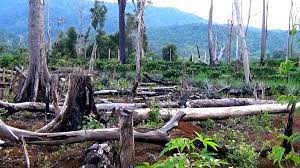 CâuNội dung1C2D3B4D5Minh hoạ rừng bị tàn phá,thông điệp hãy biết giữ rừng vì lợi ích lâu dài và trước mắt6Do sự phát triển của khoa học công nghệ quá nhanh đã dẫn đến sự chóng nóng lên của Trái đất7- HS nêu được cụ thể một số giải pháp hạn chế tình trạng Trái Đất nóng lên. - Gợi ý: Tích cực trồng cây, gây rừng; sử dụng tích cực các phương tiện công cộng hoặc xe đạp, đi bộ… để giảm lượng khói bụi từ xe cộ; các nhà máy, xí nghiệp cần xử lí chất thải trước khi xả ra môi trường; tiết kiệm điện, tiết kiệm năng lượng…Truyền thuyếtTruyện ngắnCổ tíchTruyện cườiA. Vì nhận được lời cảm ơn.B. Vì nhận được lời xin lỗi.                                                    C. Vì nhận được sự tôn trọng.D. Vì nhận được sự động viên.1B2A3B4C5Một người ăn xin đã già6- Cậu bé không có cái gì cho ông lão về vật chất nhưng hành động và lời nói của cậu đã cho ông lão rất nhiều về tình thân, thấy được lòng tốt bụng của nhân vật tôi .- Đó là sự yêu thương,sự chân thành , sự thương xót , sự cảm thông của nhân vật tôi dành cho ông lão.- Cậu bé nhận được lòng biết ơn của ông lão ăn xin7-Câu chuyện Người ăn xin của Tuốc-ghê-nhép đã để lại cho người đọc bài học sâu sắc về lòng nhân ái. - Tình yêu thương chân thành không thể hiện bằng vật chất mà còn bằng những cử chỉ nhỏ nhưng chứa đựng ân tình.- Câu chuyện đánh thức lương tâm những con người còn quá ích kỉ, gợi cho người đọc tình cảm thật đặc biệt.- Qua câu chuyện, ta hiểu được tình yêu thương chân thành và cách ứng xử lịch sự là món quà quý giá tặng cho người khác.Câu 1                                                   A.Tự sựCâu 2                                                    B.Phạm Trọng Đạt.Câu 3Câu 4                                             Đáp án D.                                            C.Bảo vệ môi trườngCâu 5Nội dung đoạn trích:- Kể về hành động đẹp góp phần bảo vệ môi trường của hs Phạm Trọng Đạt: dùng tay hốt sạch  rác, túi nilong ở miệng các cống nước bị tắc để khơi thông đường nước chảy      - Tác giả ca ngợi,  biểu dương, mong muốn mọi người có nhiều hành động đẹp như  em Đạt để  chung tay bảo vệ môi trường Câu 6- Hs nêu đước suy nghĩ  về hành động của Phạm Trọng Đạt:...- HS kể được những hành động mình đã làm bảo vệ môi trường:Câu 7Bài học cuộc sống rút ra từ văn bản: + Môi trường  có vai trò rất quan trọng với cuộc sống con người. Môi trường hiện nay đang bị ô nhiễm nặng nề.+ Bảo vệ môi trường là bảo vệ cuộc sống của con người+ Bảo vệ môi trường là hành động đẹp, cần thiết của chung mọi người+ Chúng ta cần chung tay bảo vệ môi trường bằng những việc làm nhỏ thiết thực(.....)+ Cần phê phán những người  thiếu ý thức bảo vệ môi trường, xả rác , túi nilon ...bừa bãi ra môi trường.* Hs có thể lí giải lí do khác nếu hợp lí. CâuNội dungĐỌC HIỂU1B2C3A4D5- Mẹ luôn che chở và cho con những điều bình уên nhất, thể hiện lòng biết ơn chân thành sâu sắc của con đối với mẹ…6- Bài thơ đã chạm đến trái tim bao người con.-Vì: Bài thơ là tấm lòng yêu thương vô bờ bến, sự hi sinh của người mẹ đối với con, đồng thời thể hiện lòng biết ơn chân thành sâu sắc của con đối với mẹ.     7Bài học cuộc sống em rút ra từ đoạn thơ trên: * Bài học nhận thức: 0,75 đ- Nhận thấy tình mẫu tử là tình cảm vô cùng thiêng liêng và cao cả đối với cuộc sống con người.
- Luôn biết ghi nhớ công ơn của mẹ.- Phải biết trân quý những giây phút được sống bên mẹ, trân trọng tình cảm gia đình…* Bài học hành động: 0,75 đ- Sống hiếu thảo với cha mẹ, làm việc nhà giúp bố, mẹ….- chăm sóc, phụng dưỡng, yêu thương cha mẹ. - Lên án, phê phán những hành động vô lễ, ngược đãi, bất hiếu đối với 1C2B3B4D5B6Tình cảm của người cha dành cho con: Dù trong lúc ranh giới (giữa sự sống và cách chết vô cùng mong manh thì trái tim người cha vẫn đập những nhịp đập yêu thương dành cho con, luôn hướng về con. Tình yêu thương, sự quan tâm của cha mẹ với con cái là bất tử.7Bài học nhận thức:+ Nhận thức được tình phụ tử là tình cảm thiêng liêng cao quý+ Cha mẹ là người luôn đồng hành cùng ta và luôn bên ta Bài học hành động+ Phải luôn yêu thương, kính trọng cha mẹ.+ Luôn có thái độ biết ơn đối với công lao sinh thành, nuôi dưỡng của cha mẹ.+ Học tập, rèn luyện thật tốt để mẹ cha được vui lòng  + Luôn biết trân trọng những khoảnh khắc được bên mẹ, bên người thân…  + Lên án phê phán những người con bất hiếu.CâuNội dungĐỌC HIỂU1C2A3D4C5- Lời dẫn trực tiếp trong văn bản trên:" Lá ơi! Hãy kể chuyện cuộc đời bạn cho tôi nghe đi!"6- HS nêu được cụ thể bài học (bài học cần hướng vào trọng tâm yêu cầu đề, đảm bảo chuẩn mực về đạo đức, pháp luật...)*Bài học nhận thức- Nhận thức vai trò của đức tính khiêm tốn-Nhận thức được mỗi người đều có những giá trị riêng trong cuộc sống-Nhận thức được để có được thành công luôn có những người khác dõi theo giúp đỡ* Bài học hành động- Em cần rèn cho mình đức tính khiêm tốn- Em cần giúp đỡ người khác- Em cần trân trọng mọi người xung quanh…* Đức tính tốt đẹp của chiếc  là khiêm tốnKhiêm tốn sẽ mang lại nhiều ý nghĩa cho con ngườiNgười có tính khiêm tốn không bao giờ bằng lòng với chính mình cho mình còn kém cỏi nên lúc nào cũng cố gắng vươn lên, học tập không ngừng.Khiêm tốn là biểu hiện của người có tính giản dị không thích phô trương hay khoe khoangKhiêm tốn sẽ được mọi người yêu mếnKhiêm tốn sẽ là biểu hiện của người có văn hoá biết cachd ứng xửKhiêm tốn sẽ giúp cho con người luôn tiến bộ và đạt được thành công.A. Tự sựC. Nghị luậnB. Miêu tảD. Biểu cảmA. Có hình ảnh sinh độngC. Có từ ngữ giàu cảm xúcB. Có lí lẽ thuyết phục  D. Có nhân vật cụ thể.A. Tôn trọngC. Quý mếnB. Khinh rẻD. Yêu thương.A. Cuộc sống của mỗi người luôn phụ thuộc vào người khác.B. Mỗi người có quyền lựa chọn cuộc sống có ý nghĩa cho mình.C. Cuộc sống của mỗi người cần có sự giúp đỡ vô điều kiện.D. Cuộc sống của mỗi người là do số phận quyết định tất cả.1C2 B3A4C5B6- Trong cuộc đời, có nhiều hoàn cảnh sống khác nhau, nên chúng ta cũng có nhiều sự lựa chọn : có người suy nghĩ tích cực, sống tốt thì cuộc sống trở nên tươi sáng....7 -Học sinh nêu được cụ thể bài học rút ra từ văn bản:+ Có thái độ sống tích cực, lạc quan.+ Cần có ý thức vươn lên trong cuộc sống, làm cho cuộc sống có ý nghĩa hơn…+ Biết lựa chọn hoàn cảnh sao cho phù hợp    …Mầm non mắt lim dim Chợt một tiếng chim kêu: Cố nhìn qua kẽ lá                     - Chíp chiu chiu! Xuân đến! Thấy mây bay hối hả Tức thì trăm ngọn suối Thấy lất phất mưa phùn Nổi róc rách reo mừng Rào rào trận lá tuôn Tức thì ngàn chim muông Rải vàng đầy mặt đất            Nổi hát ca vang dậy.    Rừng cây trông thưa thớt     Thấy chỉ cội với cành… Mầm non vừa nghe thấy   Một chú thỏ phóng nhanh          Vội bật chiếc vỏ rơi    Chạy nấp vào bụi vắng Nó đứng dậy giữa trời Và tất cả im ắng Từ ngọn cỏ làn rêu….Khoác áo màu xanh biếc… CâuNội dungPhần I: Đọc hiểu 1D2C3B4A5- BPTT chủ yếu: Nhân hóa - Học sinh nêu được : Gợi liên tưởng đến mầm non giống như con người đang khoác một chiếc áo xanh rất đẹp!  - H/ảnh:"Mầm Non" "đứng dậy" rồi "khoác áo màu xanh biếc" là một hình tượng đẹp và khỏe, tượng trưng cho sức sống mùa xuân, vẻ đẹp thanh xuân và tinh khôi của thiên nhiên. - Hình tượng Mầm Non còn mang hàm nghĩa ngợi ca cái mới, cái trẻ trung, cái tươi đẹp xuất hiện đã thay thế cho cái già nua, cái tàn tạ, cũ kĩ trong cuộc đời. H/ảnh nhân hóa làm cho hình ảnh thiên nhiên gần gũi sống động. Thể hiện trí tưởng tượng phong phú của nhà thơ. 6 * Cảm xúc:  - Em thấy rất tự hào trước vẻ đẹp của bức tranh thiên nhiên khi mùa xuân về. - Biện pháp tu từ nhân hóa, điệp ngữ. Giúp diễn tả sinh động hình ảnh thiên nhiên, gợi cảm xúc trong lòng người đọc.  * Bỗi dưỡng: - Bồi dưỡng tình yêu thiên nhiên, đất nước, tình yêu cuộc sống.. - Giúp tâm hồn ta thấy vui tươi khi được hòa mình vào trong thiên nhiên. - Nhắc nhở em luôn phải giữ gìn và phát huy vẻ đẹp của quê hương. 1B2A3D4B5Vui vẻ chấp nhận thực tế.5Vui vẻ chấp nhận thực tế.5Vui vẻ chấp nhận thực tế.6- Học sinh nêu được quan điểm đồng ý hoặc không đồng ý- Có cách lí giải hợp lý:+ Không vì cái bình nặng nề gây cản trở khó khăn cho hoạt động của ốc sên.+ Có vì  cái bình sẽ bảo vệ ôc sên…7- HS nêu được cụ thể bài học; ý nghĩa của bài học.- Lí giải được lí do nêu bài học ấy.